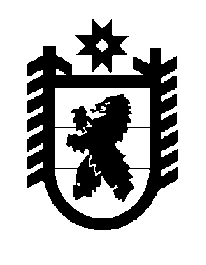 Российская Федерация Республика Карелия    ПРАВИТЕЛЬСТВО РЕСПУБЛИКИ КАРЕЛИЯРАСПОРЯЖЕНИЕот 17 августа 2015 года № 515р-Пг. Петрозаводск Одобрить Соглашение между Правительством Республики Карелия и обществом с ограниченной ответственностью «ДВК ГранитИНВЕСТ» о сотрудничестве в целях реализации проекта «Строительство и ввод в эксплуатацию предприятия по производству блоков на месторождении Ванжозеро» на территории Республики Карелия и поручить подписать его Министру по природопользованию и экологии Республики Карелия Чикалюку Виктору Федоровичу.            ГлаваРеспублики Карелия                                                         А.П. Худилайнен